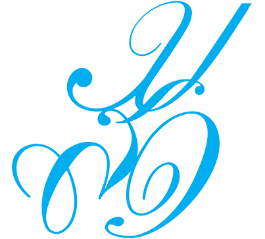 ใบลา							        วันที่ ........ เดือน...................... พ.ศ. .............เรื่อง    ขออนุญาตลา..........................................เรียน    อาจารย์ที่ปรึกษาและอาจารย์ประจำวิชา                      ด้วยกระผม/ดิฉัน/(นาย,นางสาว) ...............................................................นักศึกษารหัส ..................................................... คณะ.................................................... สาขา.........................................ไม่สามารถมาเรียนได้ตามปกติ เนื่องจาก (บอกสาเหตุการลา หากป่วยให้แจ้งอาการและต้องมีใบรับรองแพทย์ด้วย)........................................................................................................................................................................................... ......................................................................................................................................................................................................................................................................................................................................................................................                      ดังนั้นกระผผม/ดิฉัน จึงขออนุญาตลา......................................โดยขอหยุดเรียนตั้งแต่วันที่........เดือน....................พ.ศ..................ถึงวันที่.........เดือน....................พ.ศ..................รวมเป็นเวลา...........วันเมื่อครบกำหนดแล้ว กระผม/ดิฉัน จะมาเรียนตามปกติ                                จึงเรียนมาเพื่อโปรดพิจารณา                      							   ด้วยความเคารพอย่างสูง		                      				ลงชื่อ..........................................................                                                                                (................................................................)                                                                                                     นักศึกษา							รหัสนักศึกษา ..........................................ข้าพเจ้าขอรับรองว่าเนื้อความในจดหมายของข้าพเจ้า(นาย/นางสาว)...........................................................ข้างต้นเป็นจริงทุกประการ							ลงชื่อ.................................................... อาจารย์ที่ปรึกษา							ลงชื่อ.................................................... อาจารย์ที่ปรึกษาหมายเหตุ: นักศึกษาจะต้องส่งใบลาใหกับอาจารย์ผู้สอนทันที มิฉะนั้นจะถือว่าขาดเรียนและมีผลต่อคะแนนความประพฤติ